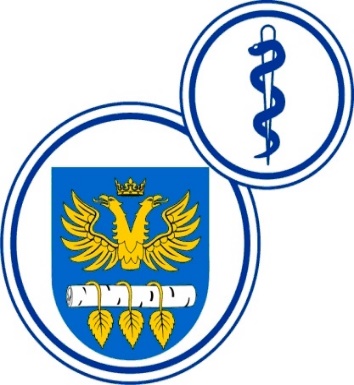 SZPITAL SPECJALISTYCZNYW BRZOZOWIEPODKARPACKI OŚRODEK ONKOLOGICZNYim. Ks. Bronisława MarkiewiczaADRES:  36-200  Brzozów, ul. Ks. J. Bielawskiego 18tel./fax. (13) 43 09 587www.szpital-brzozow.pl         e-mail: zampub@szpital-brzozow.pl_________________________________________________________________ Sz.S.P.O.O. SZPiGM 3810/67/2023                                       Brzozów, dnia: 03.11.2023 r.                                                                                                               INFORMACJA Z CZYNNOŚCI OTWARCIA OFERT	Szpital Specjalistyczny w Brzozowie Podkarpacki Ośrodek Onkologiczny Im. Ks. B. Markiewicza, występując jako zamawiający w postępowaniu  na dostawy kardiowerterów                                   i stymulatorów, Sygn.: SZSPOO.SZPiGM. 3810/67/2023, na podstawie art. 222 ust. 5 ustawy Prawo zamówień publicznych, przekazuje następujące informacje:Firmy i adresy wykonawców, którzy złożyli oferty w terminie: Oferta nr 1Medtronic Poland Sp. z o.o.ul. Polna 1100-633 WarszawaNIP: 9521000289          Cena oferty: 1.140.114,00  zł brutto          Termin dostawy: 3 dni robocze          Wielkość przedsiębiorstwa: duże